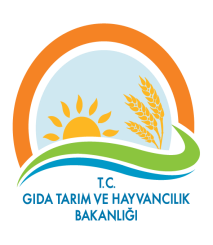 İŞ AKIŞ ŞEMASIBİRİM       :İLM.ÇMYB.ŞMAŞEMA NO :GTHB.32.İLM.İKS/KYS.AKŞ.06.02ŞEMA ADI :K.İ.K İSTİSNALAR KAPSAMINDAKİ KURUMLARDAN SATIN ALMA İŞ AKIŞ ŞEMASIHazırlayanOnaylayanİKS/KSYS SorumlusuHazırlayanOnaylayanİKS/KSYS Sorumlusu